Tytuł operacji:      Urządzenie siłowni zewnętrznej na działce nr 435/1 w rejonie ul.                               Wiejskiej w Chodzieży – Gmina Miejska w ChodzieżyNumer wniosku:  7/PI/16 Kwota dofinansowania:     61.942,48 złCel ogólny LSR:     Poprawienie jakości życia i stwarzanie warunków do dalszego                                harmonijnego rozwoju lokalnego społecznościCel szczegółowy:    Rozwój Infrastruktury społeczno-kulturalnej i rekreacyjno-sportowejWskaźnik:               Nowe i przebudowane obiekty infrastruktury społeczno-kulturalnej i                                 rekreacyjno-sportowej         Opis operacji:Operacja polegała na urządzeniu siłowni zewnętrznej w rejonie ul. Wiejskiej w Chodzieży. Zakres prac obejmował usytuowanie urządzeń sprawnościowych siłowni w sąsiedztwie istniejącego już placu zabaw. Obiekt usytuowany jest w sąsiedztwie zabudowy mieszkaniowej jednorodzinnej. Na terenie siłowni umieszczono kosze na śmieci oraz tablicę informującą o segregacji śmieci.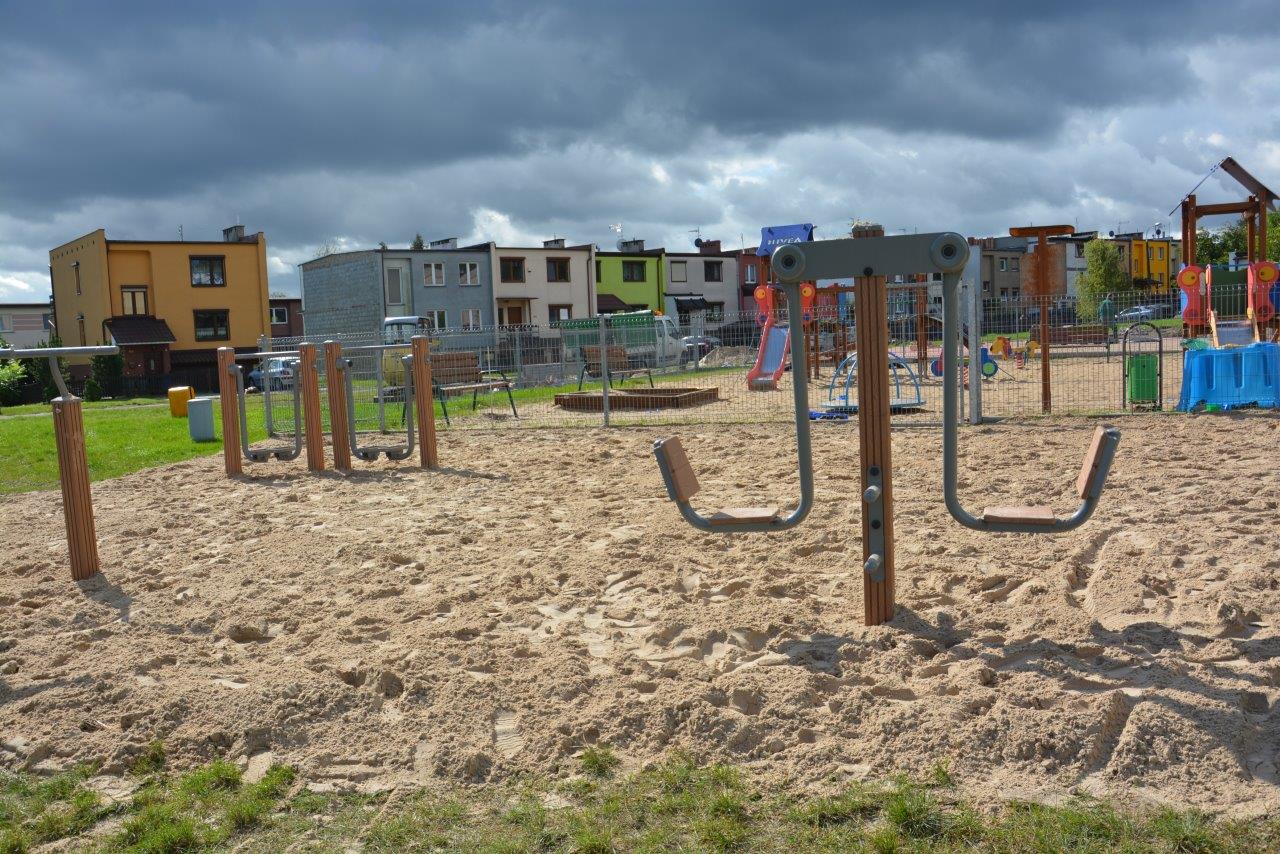 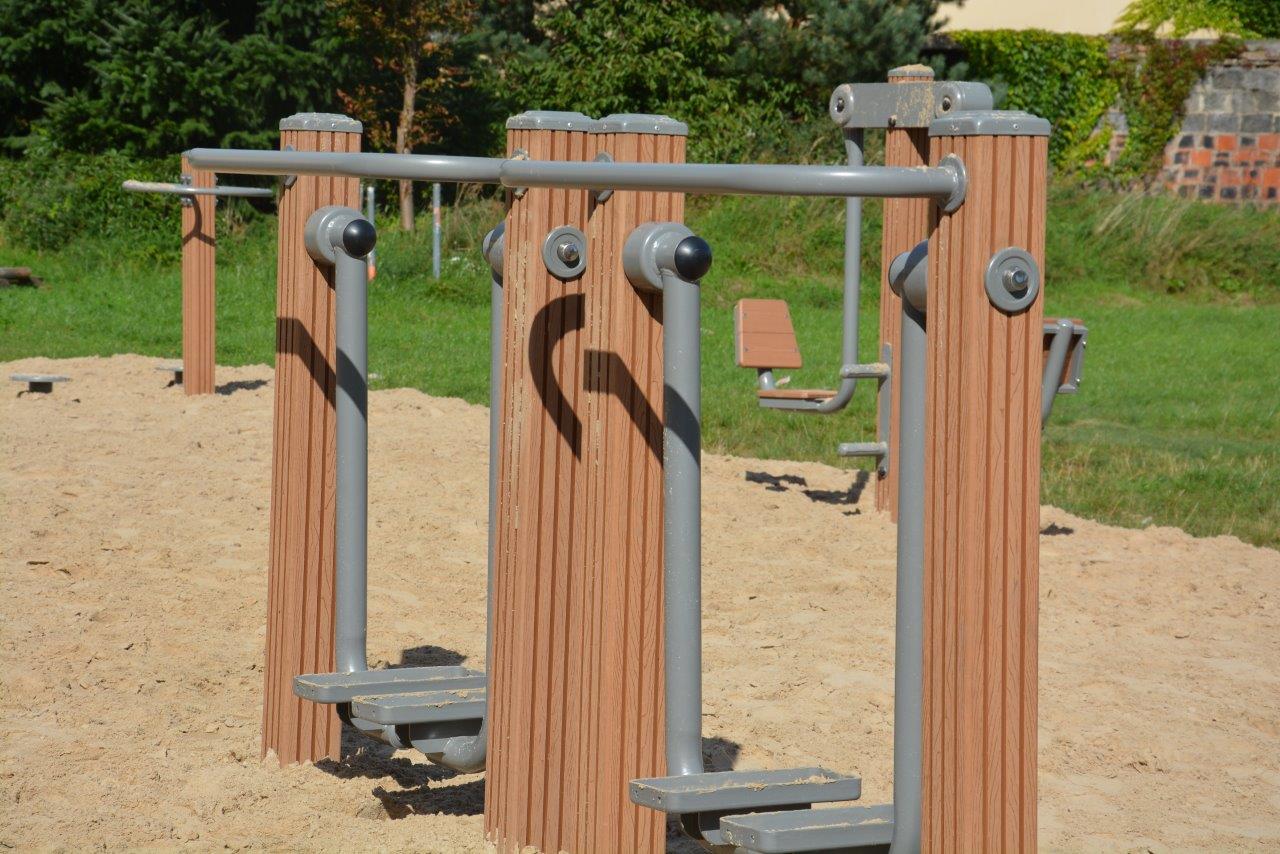 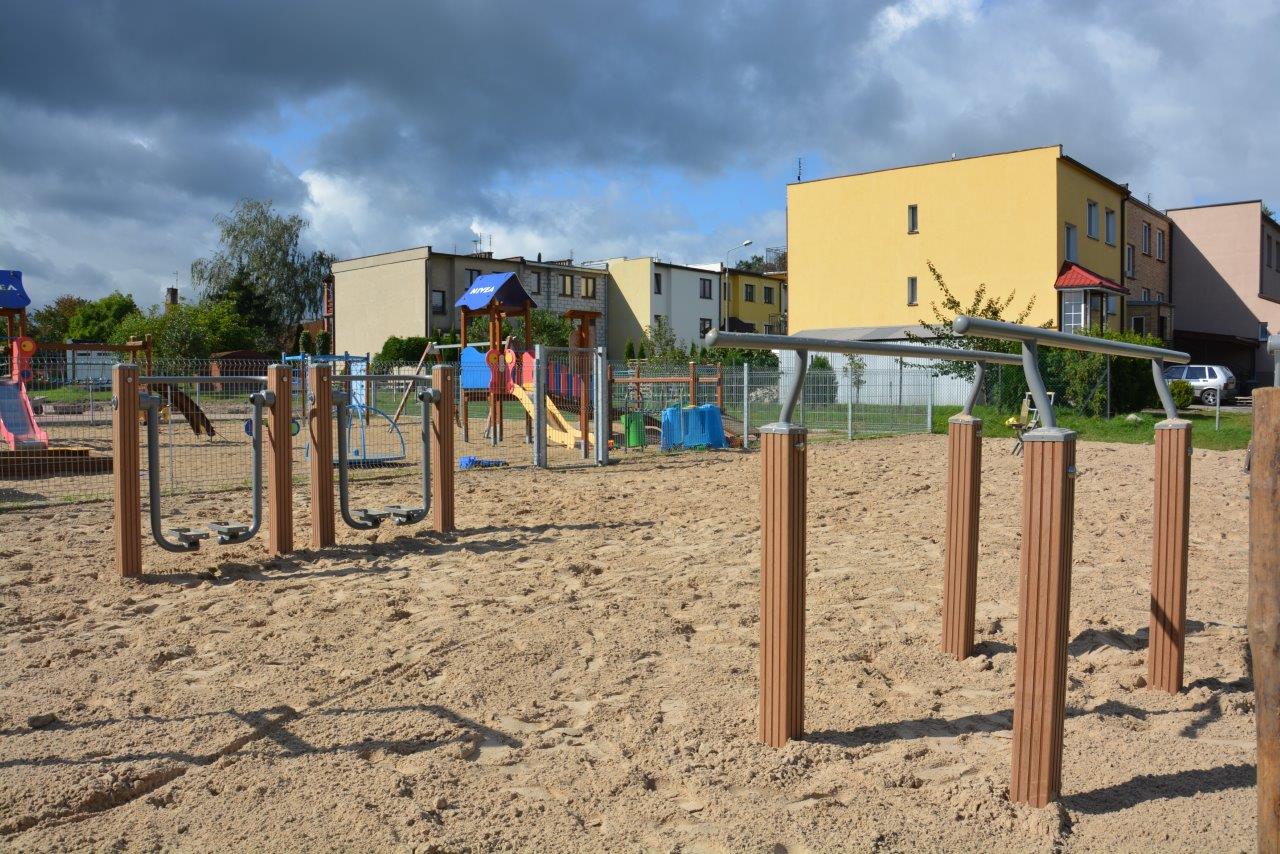 